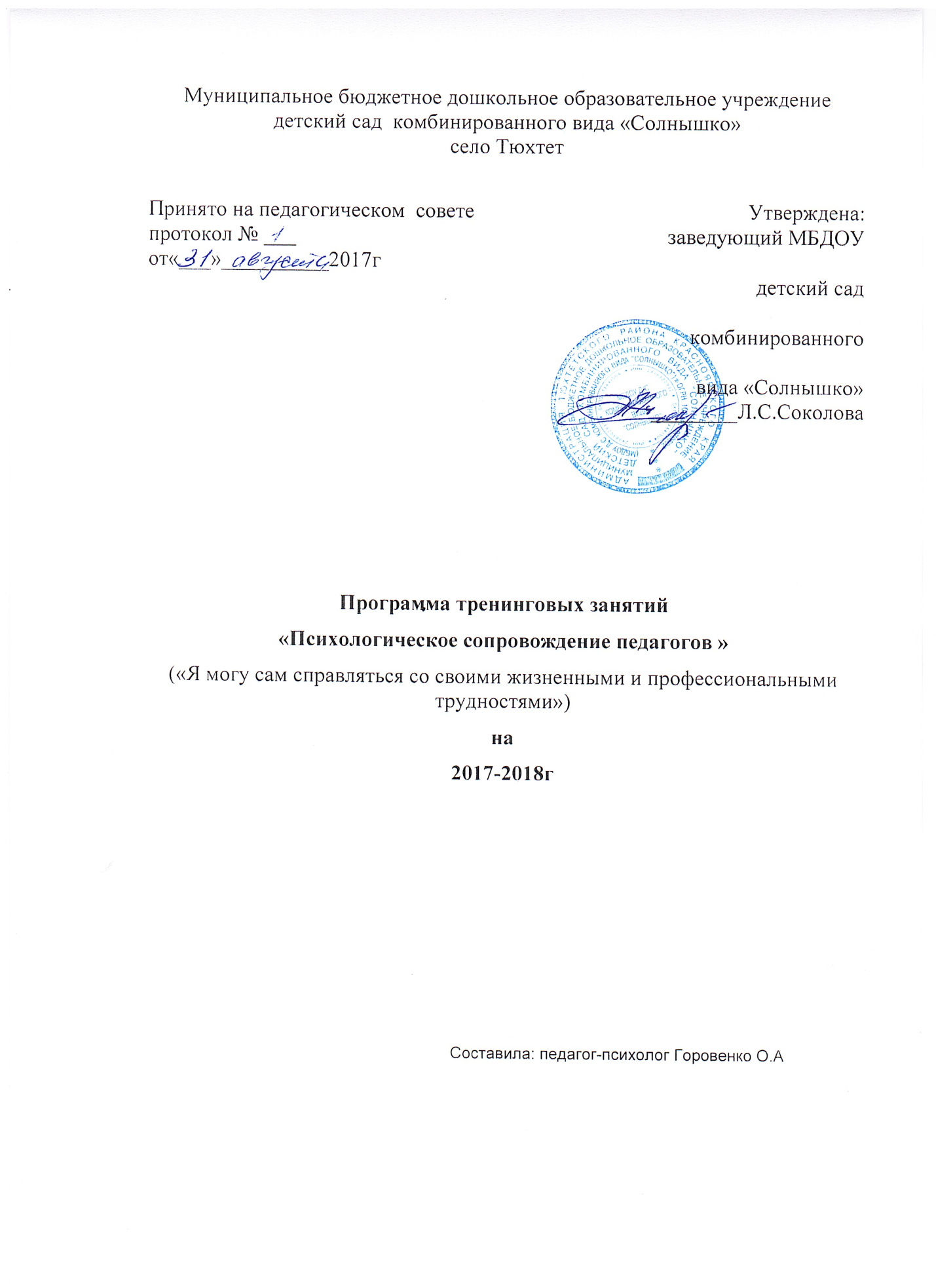 Пояснительная запискаАктуальность.В процессе психологического сопровождения специалист создает условия и оказывает педагогу поддержку для перехода от позиции “я не могу” к позиции “я могу сам справляться со своими жизненными и профессиональными трудностями”, то есть поиск скрытых ресурсов личности, опора на его возможности и создание на этой основе условий для развития. Т. Яничева под психологическим сопровождением понимает систему организационных, диагностических, обучающих и развивающих мероприятий для педагогов, направленных на создание оптимальных условий. Сущностной характеристикой сопровождения в данном подходе является создание условий для перехода педагога к “самопомощи”. Развитие готовности к инновационной деятельности, без которых невозможна успешная педагогическая деятельность в наши дни,  это и есть подлинная задача практического психолога образовательного учреждения в его работе. Инновации, как правило, приводят к изменениям психологического состояния участников образовательного процесса, влияют на степень их уверенности в своих силах.     Таким образом, целью психолого-педагогического сопровождения педагога является обеспечение психологической поддержки инновационной деятельности и развитие психологической готовности педагога к инновационной деятельности, важной задачей психолога становится содействие в создании условий для того, чтобы педагоги захотели что-либо поменять в своей работе.Задачи:Создать необходимые мотивационные условия повседневной профессиональной деятельности, которые будут побуждать членов педагогического коллектива к самосовершенствованию и тем самым формировать готовность к инновационной педагогической деятельности;Формировать (воспитывать) у членов педагогического коллектива соответствующие потребности и мотивы. Способствовать развитию процесса самообразования педагогов.Создание творческой атмосферы в коллективе , сплочённости в достижении общих целей.Профилактика эмоционального выгорания.Инновационные механизмы развития включают:создание творческой атмосферы в ДОУ, мотивацию интереса в педагогическом сообществе к новшествам;инициирование поисковых образовательных систем и механизмов их всесторонней поддержки.       Психолог может и должен установить, какова степень инновационных рисков при внедрении тех или иных новшеств в конкретной ситуации, и представить этот анализ руководителю образовательного учреждения. Психолог может заняться экспертизой уже внедренных в образовательное учреждение нововведений, оценивая степень их эффективности и целесообразности. Именно психологическая безопасность – главный критерий оценки любых инноваций в образовании, а психологическая полезность – тот  критерий, который придает любому управленческому решению дополнительную аргументацию.      Только успешная личность сможет воспитать личность, настроенную на успех в любой области приложения своих возможностей. Можно развести личностную (внутреннюю) успешность:  ощущение удовлетворённости жизнью, полноты самораскрытия,  воплощение идеалов самоотдачи и т.д. и профессиональную (внешнюю) успешность,  которая обычно выражается в формальных показателях:  профессиональном статусе, квалификационной категории и т. д.  В качестве нашей основной цели мы должны сделать акцент именно на достижении внутреннего успеха, т.е. на достижении удовлетворённости педагога собой и своей профессиональной деятельностью.       Педагог, испытывающий убеждение в своей личной и профессиональной компетентности, уверенный в своём успехе, оказывает позитивное воздействие на самооценку и на отношение к нему детей, стимулирует у них стремление к успехам в учебной деятельности и в конечном итоге оказывает развивающее воздействие на их личность. Успех -  пусковой механизм саморазвития и самосовершенствования. Значит, чтобы профессионально расти, педагог должен почувствовать себя успешным.Основными характеристиками успешной педагогической деятельности являются:высокая компетентность в специально-предметной сфере профессионального знания,психологическая компетентность,методическая оснащенность реализуемых программ,педагогическая самостоятельность.      Специфика индивидуального подхода к сопровождению педагога в его инновационной деятельности заключается в адресной помощи, оказываемой психологом каждому педагогу, тесное сотрудничество администрации ДОУ и ее психологической службы, активная позиция психолога в процессе создания условий для саморазвития личности учителя и предотвращения наступления у него эмоционального выгорания.Педагог-психолог в рамках инновационной деятельности обеспечивает:1. Сопровождение реализации инновационных программ:приобретение психологических знаний и овладение адекватными приемами деятельности;формирование психологических установок педагогов (в их числе – установка на личностное совершенствование педагога, на работу над собой);формирование оценочно-рефлексивной позиции педагога, развитие его профессиональной рефлексии и др.2. Сопровождение ребенка (мониторинг развития детей в динамике как форма контроля качества).3. Психологическая диагностика (объективная оценка личностного роста, удовлетворенности и эмоционального состояния, психологического климата в коллективе, рефлексивный самоанализ деятельности педагогов). 
4. Внесение предложений по корректировке инновационной деятельности на основе анализа.Данная программа разработана в соответствии:1. Законом «Об образовании Р.Ф»2. Санитарно - эпидимиологическими требованиями к условиям и организации обучения в общеобразовательных учреждениях3. «Типовым положением о дошкольном образовательном учреждении»4. «Концепцией о дошкольном образовании»5. Уставом МБДОУ детский сад комбинированного вида «Солнышко» Принципиальные условия работы педагогического коллективасамораскрытию личности педагогов способствует общение на основе взаимоинтереса и взаимопонимания;объективному самопознанию способствует сочетание собственных представлений других о себе;взаимному познанию друг друга способствует открытие своего опыта для других и открытие опыта других для себя;профессиональному самоутверждению способствует аргументация ценности творческих идей результатами собственных достижений.Структура и содержание программы:Программа составлена из 7 групповых сеансов, проводимых на базе МДОУ, включающих различные практические упражнения.Методическое обеспечение мониторинга психологического фона развития участников программы.Ответственность участников программы:выполнять распорядок групповых сеансов;не выносить за пределы группы того, что происходит во время групповых сеансов;ответственность за других участников программы;обязательство не пропускать групповые сеансы и не бросать группу.Ресурсы, необходимые для реализации данной программы:Подготовка ответственных за подготовку и качественное и эффективное проведение намеченных мероприятий;Оснащение ДОУ современным компьютерным оборудованием, программным обеспечением и доступом в ИнтернетУчебные и методические материалы, необходимые для реализации программы.Сроки реализации программы: с сентября 2017г по май 2018гОжидаемые результаты.Уверены, что администрация детского сада очень заинтересуется не только нашей программой, но и её результатами, и её дальнейшим непрерывным развитием в ДОУ. Потому что здоровье педагогов – отражается как в зеркале на здоровье детей, а психологическое здоровье участников образовательного процесса - это самый важный показатель работы дошкольного образовательного учреждения.Результаты диагностических исследований в сентябре 2017 гВ сентябре 2017 года в диагностических исследованиях приняло участие 14 педагогов МДОУ. Получены следующие результаты:Выводы: В коллективе не все члены коллектива сдержаны в своих эмоциональных проявлениях. Проведённые исследования позволили определить содержание работы с педагогами, работающими в режиме инновации, которое представлено в тематическом планировании.Тематическое планирование тренинговых занятий с педагогамина 2017-2018г. В результате диагностических исследований выявлено: факторами, стимулирующим деятельность педагога стали: новое в деятельности, доверие, развитие способности к самопознанию. Наиболее эффективной формой работы признаны дискуссии , тренинги. Педагоги стали активными слушателями и участниками всех мероприятий, в коллективе сложилась высокая коммуникативная деятельность, все участники образовательного процесса стараются активно высказывать мнения, в аудитории царит дружеская непринуждённая атмосфера, профессиональное выгорание педагогов  имеет место продолжить для работы с педколлективом.Список используемой литературыИстратова О.Н. Справочник по групповой психокоррекции. Ростов - на –Дону 2008.Кузнецова С.В. «Система работы с узкими специалистами» М., 2007Прохорова Л.Н. «Мастер класс по созданию творческого коллектива в ДОУ»Парамонова Л.Г. Практическая психодиагностика Самара 1998Широкова Г.А. «Практикум для детского психолога» Ростов – на Дону 2000г.Используемая методикаАвторИсточникАнкета «Потребность в психологическом просвещении»http://childpsy.ru/Анкета по выявлению способности к саморазвитиюЕ.И. РоговЕ.И. Рогов «настольная книга практического психолога в образовании» М., 1998.Тест «оценка самоконтроля в общении»М. СнайдерРайгородский Д.Я. «Практическая психодиагностика» Диагностика профессионального выгоранияН.К. Смирновhttp://vsetesti.ru/Самооценка толерантности личностиhttp://vsetesti.ru/Диагностика личности на мотивацию к успехуТ. ЭлерсРайгородский Д.Я. «Практическая психодиагностика». 2003Диагностика эмоционального выгоранияВ.В. БойкоРайгородский Д.Я. «Практическая психодиагностика». 2004№Исследуемая функцияВысокий уровень в %Средний уровень в %Низкий уровень в %1Потребность в психологическом просвещении6030102Саморазвитие педагогов3060103Самоконтроль в общении5035154Профессиональное выгорание2050305Самооценка затруднений педагога70255№Тема, название мероприятиясрокиответственныйцель1Тренинг на сплочение коллективасентябрьПедагог-психологДостижение хороших межличностных отношений, оптимального уровня психологической совместимости коллектива 2Тренинг «Просто поверь в себя»октябрьПедагог-психологПовышение самооценки, отработка навыка уверенного поведения.3Тренинг «Доверие»декабрьПедагог-психологАнализ собственных источников негативных переживаний на работе, выявление ресурсов профессиональной деятельности.4Тренинг «Психологическое благополучие педагога»январьПедагог-психологОбучение навыкам саморегуляции, формирование положительного эмоционального состояния5Сказкотерапия «Развитие самопознания через психологическую сказку»февральПедагог-психологФормирования умения прорабатывать сказочную ситуацию для использования в реальной жизни.6Тренинг «Спасательный круг»апрельПедагог-психологПрофилактика профессионального выгорания7Психолого-методический заседаниемайМетодист, педагог-психологОбмен опытом работы, внедрение новых педагогических идей, желание работать в режиме инновации.